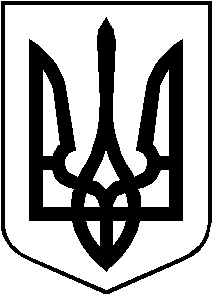 РОЖИЩЕНСЬКА МІСЬКА РАДАЛУЦЬКОГО РАЙОНУ ВОЛИНСЬКОЇ ОБЛАСТІвосьмого скликанняРІШЕННЯ  03 серпня 2022 року                                                                                       № 23/6Про надання дозволу на розроблення детального плану території частини кварталу житлової забудови з метою реконструкції адміністративного будинку під торгово-офісне приміщення по вул. Незалежності, 78 в м. РожищеРозглянувши заяву гр. Давидюк Л. І. з метою уточнення положень генерального плану м. Рожище, відповідно до пункту 34 частини 1 статті 26 Закону України «Про місцеве самоврядування в Україні», статті 19 Закону України «Про регулювання містобудівної діяльності», статті 12 Закону України «Про основи містобудування», постанови Кабінету Міністрів України             від 01.09.2021 № 926 «Про затвердження Порядку розроблення, оновлення, внесення змін та затвердження містобудівної документації», наказу Міністерства регіонального розвитку, будівництва та житлово-комунального господарства України від 16.11.2011 № 290 «Про затвердження Порядку розроблення містобудівної документації», враховуючи рекомендації постійної комісії з питань комунальної власності, житлово-комунального господарства та благоустрою, енергозбереження та транспорту, будівництва та архітектури      від 26.07.2022 № 20/4, міська радаВИРІШИЛА:        1.  Надати дозвіл на розроблення детального плану території частини кварталу житлової забудови з метою реконструкції адміністративного будинку під торгово-офісне приміщення по  вул. Незалежності, 78 в м. Рожище. 2. Замовником розроблення детального плану території визначити Рожищенську міську раду.3.  Фінансування робіт з розроблення детального плану території здійснити за рахунок коштів гр. Давидюк Лариси Ігорівни.4. Провести громадські слухання проекту детального плану території.5. Подати детальний план території для затвердження згідно з чинним законодавством.6. Контроль за виконанням даного рішення покласти на постійну комісію з питань комунальної власності, житлово-комунального господарства та благоустрою, енергозбереження та транспорту, будівництва та архітектури Рожищенської міської ради.Міський голова	                               	                      Вячеслав ПОЛІЩУККузавка Валентин 21541